Retourformulier 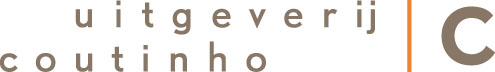 Uitgeverij Coutinho bv
Postbus 333
1400 AH BussumVul dit formulier volledig in en stuur het mee in de verpakking met het artikel dat je wilt retourneren. Voeg bij dit formulier ook een kopie van het aankoopbewijs. Zonder aankoopbewijs kunnen wij je helaas geen geld teruggeven. Je gegevensNaamAdresPostcodePlaatsTelefoonnummerIBANe-mailadresGegevens artikelTitel van de uitgaveAankoopdatumReden van retour*Verkeerd artikelBeschadigdAnders, nl: …..*aanvinken wat van toepassing isHandtekening						DatumVoorwaarden retournerenAls je binnen 14 dagen na aankoop besluit om je artikel te retourneren, dan kan je dit in stevige verpakking (eventueel de originele verpakking) aan ons terugsturen. Het postbusadres vind je op het retourformulier.Je mag je artikel binnen 14 dagen zonder opgave van redenen terugsturen. Het artikel moet aangekocht zijn via Coutinho.nl, ongebruikt zijn en in originele, ongeschonden staat verkeren. Je krijgt dan het aankoopbedrag retour. De verzendkosten worden niet teruggestort.Zodra wij je retour gestuurde artikel hebben ontvangen, krijg je het aankoopbedrag zo snel mogelijk teruggestort.